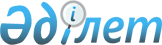 Об установлении минимальных размеров земельных участков сельскохозяйственного назначения в зависимости от местных условий и особенностей использования указанных земель, предоставляемых в собственность или землепользование в Карагандинской областиСовместное постановление акимата Карагандинской области от 12 марта 2013 года N 14/05 и решение Карагандинского областного маслихата от 28 марта 2013 года N 141. Зарегистрировано Департаментом юстиции Карагандинской области 26 апреля 2013 года N 2317.
      В соответствии с пунктом 5 статьи 50 Земельного кодекса Республики Казахстан от 20 июня 2003 года, подпунктом 13) пункта 1 статьи 6 и подпунктом 8) пункта 1 статьи 27 Закона Республики Казахстан от 23 января 2001 года "О местном государственном управлении и самоуправлении в Республике Казахстан" акимат Карагандинской области ПОСТАНОВЛЯЕТ и маслихат Карагандинской области РЕШИЛ:
      1. Установить минимальные размеры земельных участков сельскохозяйственного назначения в зависимости от местных условий и особенностей использования указанных земель, предоставляемых в собственность или землепользование в Карагандинской области, согласно приложению.
      2. Постановление акимата Карагандинской области от 23 августа 2012 года N 40/04 "Об установлении минимальных размеров земельных участков сельскохозяйственного назначения в зависимости от местных условий и особенностей использования указанных земель, предоставляемых в собственность или землепользование" отменить.
      3. Контроль за исполнением настоящего совместного постановления акимата Карагандинской области и решения Карагандинского областного маслихата возложить на заместителя акима области, координирующего вопросы по развитию сельского хозяйства, земельных отношений, природопользования и на постоянную комиссию областного маслихата по промышленности, развитию малого и среднего бизнеса, аграрным вопросам и экологии.
      4. Настоящее совместное постановление акимата Карагандинской области и решение Карагандинского областного маслихата вводится в действие по истечении десяти календарных дней после дня его первого официального опубликования. Минимальные размеры земельных участков
сельскохозяйственного назначения в зависимости от местных
условий и особенностей использования указанных земель,
предоставляемых в собственность или землепользование
      Сноска. Приложение – в редакции совместного постановления акимата Карагандинской области от 13.06.2019 N 36/01 (вводится в действие по истечении десяти календарных дней после дня его первого официального опубликования) и решения Карагандинского областного маслихата от 13.06.2019 N 419.
					© 2012. РГП на ПХВ «Институт законодательства и правовой информации Республики Казахстан» Министерства юстиции Республики Казахстан
				
Аким Карагандинской области
Б. Абдишев
Председатель сессии
Карагандинского областного маслихата
Г. Бижанова
Секретарь Карагандинского
областного маслихата
Б. ЖумабековПриложение
к совместному постановлению
акимата Карагандинской области
от 12 марта 2013 года N 14/05
и решению XIII сессии
Карагандинского областного маслихата
от 28 марта 2013 года N 141
№
Наименование районов и городов
Минимальные размеры земельных участков сельскохозяйственного назначения, которые могут находиться на праве
Минимальные размеры земельных участков сельскохозяйственного назначения, которые могут находиться на праве
Минимальные размеры земельных участков сельскохозяйственного назначения, которые могут находиться на праве
Минимальные размеры земельных участков сельскохозяйственного назначения, которые могут находиться на праве
Минимальные размеры земельных участков сельскохозяйственного назначения, которые могут находиться на праве
Минимальные размеры земельных участков сельскохозяйственного назначения, которые могут находиться на праве
Минимальные размеры земельных участков сельскохозяйственного назначения, которые могут находиться на праве
Минимальные размеры земельных участков сельскохозяйственного назначения, которые могут находиться на праве
№
Наименование районов и городов
частной собственности или временного землепользования
частной собственности или временного землепользования
частной собственности или временного землепользования
частной собственности или временного землепользования
временного землепользования
временного землепользования
временного землепользования
временного землепользования
№
Наименование районов и городов
у гражданина Республики Казахстан для ведения крестьянского (фермерского) хозяйства (гектар)
у гражданина Республики Казахстан для ведения крестьянского (фермерского) хозяйства (гектар)
у негосударственного юридического лица Республики Казахстан и его аффилированных лиц для ведения товарного сельскохозяйственного производства (гектар)
у негосударственного юридического лица Республики Казахстан и его аффилированных лиц для ведения товарного сельскохозяйственного производства (гектар)
у иностранцев и лиц без гражданства для ведения товарного сельскохозяйственного производства (гектар)
у иностранцев и лиц без гражданства для ведения товарного сельскохозяйственного производства (гектар)
у иностранных юридических лиц для ведения товарного сельскохозяйственного производства (гектар)
у иностранных юридических лиц для ведения товарного сельскохозяйственного производства (гектар)
№
Наименование районов и городов
всего 
в том числе на орошении
всего
в том числе на орошении
всего
в том числе на орошении
всего
в том числе на орошении
1
Абайский район
5
1
5
1
45
3
45
3
2
Актогайский район
10
2
10
2
50
3
50
3
3
Бухар-Жырауский район
5
1
5
1
45
3
45
3
4
Жанааркинский район
25
3
25
3
50
3
50
3
5
Каркаралинский район
28
3
28
3
50
3
50
3
6
Нуринский район
5
1
5
1
50
3
50
3
7
Осакаровский район
5
1
5
1
45
3
45
3
8
Улытауский район
5
3
5
3
50
3
50
3
9
Шетский район
3
0,2
3
0,2
50
3
50
3
10
город Балхаш
5
1
5
1
25
1
25
1
11
город Жезказган
5
1
5
1
45
2
45
2
12
город Караганда
2
0,5
2
0,5
5
2
5
2
13
город Каражал
20
20
50
50
14
город Приозерск
3
3
40
40
15
город Сарань
5
5
25
25
16
город Сатпаев
5
5
45
45
17
город Темиртау
15
1
15
1
45
2
45
2
18
город Шахтинск
60
60
30
2
30
2